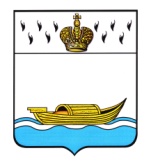 ГЛАВАВышневолоцкого городского округаРаспоряжениеот 02.12.2020                                                                                           № 95-рг                                              г. Вышний ВолочекО признании утратившим силу Распоряжения Главы Вышневолоцкого городского округа Тверской области от 22.01.2020 № 4-рг «О персональном составе межведомственной комиссии для оценки жилых помещений муниципального жилищного фонда Вышневолоцкого городского округа»Руководствуясь Уставом Вышневолоцкого городского округа Тверской области, Положением о межведомственной комиссии для оценки жилых помещений муниципального жилищного фонда Вышневолоцкого городского округа, утвержденным постановлением Администрации Вышневолоцкого городского округа от 30.12.2019 № 27 (с изменениями от 14.02.2020 № 75),  1. Признать утратившим силу распоряжение Главы Вышневолоцкого городского округа Тверской области от 22.01.2020 № 4-рг «О персональном составе межведомственной комиссии для оценки жилых помещений муниципального жилищного фонда Вышневолоцкого городского округа».2. Контроль за исполнением настоящего распоряжения возложить на заместителя Главы Администрации Вышневолоцкого городского округа Петрова С.П.3. Настоящее распоряжение вступает в силу со дня его принятия и подлежит размещению на официальном сайте муниципального образования Вышневолоцкий городской округ Тверской области в информационно-телекоммуникационной сети Интернет.И.о. ГлавыВышневолоцкого городского округа                                                   О.Е. Калинина